Проектрешения Совета депутатов поссовета от 12 марта 2020года «Об утверждении Устава муниципального образования Саракташский поссовет Саракташского района Оренбургской области»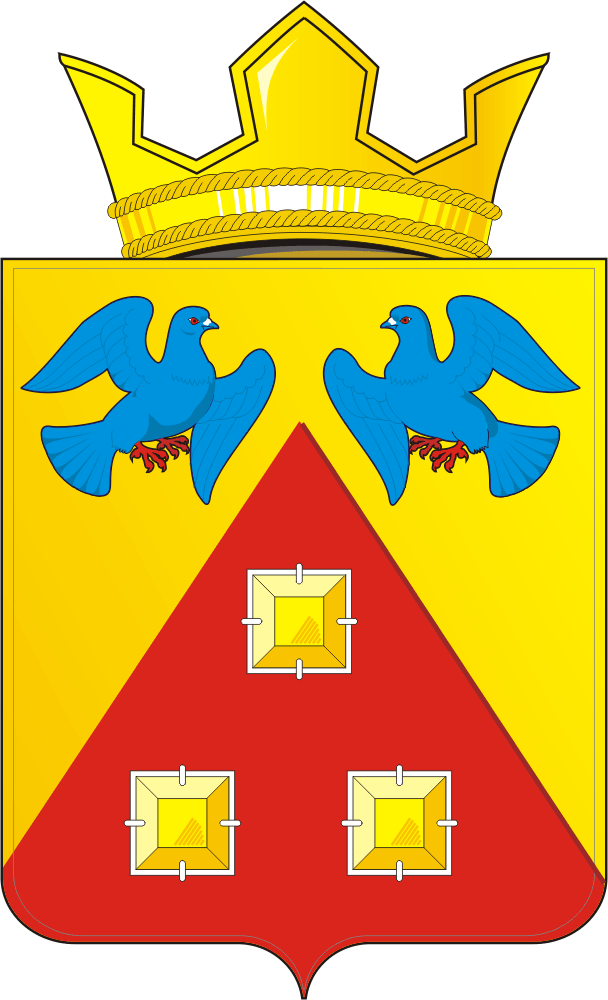 СОВЕТ ДЕПУТАТОВМУНИЦИПАЛЬНОГО ОБРАЗОВАНИЯСАРАКТАШСКИЙ ПОССОВЕТ САРАКТАШСКОГО РАЙОНАОРЕНБУРГСКОЙ ОБЛАСТИТРЕТИЙ СОЗЫВРЕШЕНИЕочередного _____________ заседания Совета депутатовмуниципального образования Саракташский поссоветтретьего созыва№ ___                                  п. Саракташ                         от _________ 2020 года В соответствии с Федеральными  законами  от 06.10.2003 № 131-ФЗ «Об общих принципах организации местного  самоуправления в Российской Федерации», от 02.03.2007 № 25-ФЗ «О муниципальной службе в Российской Федерации», Федеральным законом от 25.12.2008 № 273-ФЗ «О противодействии коррупции»,  Законом Оренбургской области от 21.02.1996 «Об организации местного самоуправления в Оренбургской области» статьями 22 и 65 Устава муниципального образования Саракташский район Оренбургской области,Совет депутатов муниципального образования Саракташский поссоветР Е Ш И Л:            1. Утвердить Устав муниципального образования Саракташский поссовет Саракташского района Оренбургской области, согласно приложению к настоящему решению.2.Признать утратившими силу со дня вступления в силу настоящего решения:Решение Совета депутатов муниципального образования Саракташский поссовет от 27.12.2013г. №177  «О принятии Устава муниципального образования Саракташский поссовет Саракташского района Оренбургской области»;Решение Совета депутатов муниципального образования Саракташский поссовет от 22.04.2014 года №206 «О внесении изменений и дополнений в Устав муниципального образования Саракташский поссовет Саракташского района Оренбургской области»;Решение  Совета депутатов муниципального образования Саракташский поссовет от 12.09.2014 года №221 «О внесении изменений и дополнений в Устав муниципального образования Саракташский поссовет Саракташского района Оренбургской области»;Решение Совета депутатов муниципального образования Саракташский поссовет от  26.11.2015г. № 21 «О внесении изменений и дополнений в Устав муниципального образования Саракташский поссовет Саракташского района Оренбургской области»;Решение Совета депутатов муниципального образования Саракташский поссовет от  15.06.2016г. № 72 «О внесении изменений и дополнений в Устав муниципального образования Саракташский поссовет Саракташского района Оренбургской области»;Решение Совета депутатов муниципального образования Саракташский поссовет от  07.11.2016г. №  89 «О  внесении изменений и дополнений в  Устав муниципального   образования  Саракташский  поссовет Саракташского района  Оренбургской области»;           Решение Совета депутатов  муниципального образования Саракташский поссовет от  28.11.2017 № 169 «О  внесении изменений и дополнений в  Устав муниципального   образования  Саракташский  поссовет Саракташского района  Оренбургской области».3.Главе муниципального образования Саракташский поссовет направить Устав муниципального образования Саракташский поссовет Саракташского района Оренбургской области на государственную регистрацию в территориальный орган уполномоченного федерального органа исполнительной власти в сфере регистрации уставов муниципальных образований.4. Решение об утверждении Устава муниципального образования Саракташский поссовет Саракташского района Оренбургской области вступает в силу после его государственной регистрации и обнародования.          5. Контроль за исполнением данного решения возложить на рабочую группу по подготовке Устава, утвержденную распоряжением председателя Совета депутатов муниципального образования Саракташскийй поссовет № 11 от 16.12.2019. (председатель Шмелев И.М.)Председатель Совета депутатов поссовета                                      А.В.КучеровГлава поссовета                                                                                А.Н.ДокучаевРазослано:  органу юстиции, прокуратуре района, официальный сайт администрации Саракташский поссовет.Устав муниципального образованияСаракташский поссовет Саракташского районаОренбургской области принят решением Совета депутатов муниципального образованияСаракташский поссовет Саракташского районаот _____________ 2020 года  № ________УСТАВмуниципального образованияСаракташский поссоветСаракташского район Оренбургской областиПриложениек решению Совета депутатов муниципального образованияСаракташский поссовет    от  12.03.2020 года  № 288__